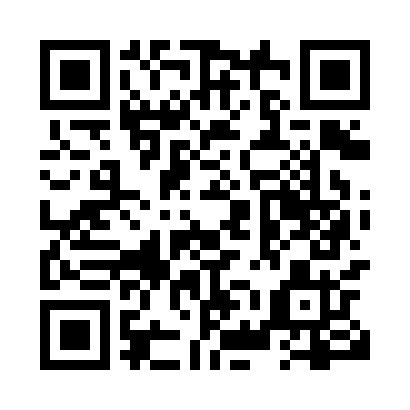 Prayer times for Jones Falls, Ontario, CanadaMon 1 Jul 2024 - Wed 31 Jul 2024High Latitude Method: Angle Based RulePrayer Calculation Method: Islamic Society of North AmericaAsar Calculation Method: HanafiPrayer times provided by https://www.salahtimes.comDateDayFajrSunriseDhuhrAsrMaghribIsha1Mon3:315:241:096:308:5310:462Tue3:325:251:096:308:5310:463Wed3:335:251:096:308:5310:454Thu3:345:261:106:308:5310:455Fri3:355:271:106:308:5210:446Sat3:365:271:106:308:5210:437Sun3:375:281:106:308:5210:428Mon3:385:291:106:298:5110:419Tue3:395:301:106:298:5110:4110Wed3:415:301:106:298:5010:4011Thu3:425:311:116:298:5010:3812Fri3:435:321:116:288:4910:3713Sat3:455:331:116:288:4810:3614Sun3:465:341:116:288:4810:3515Mon3:475:351:116:278:4710:3416Tue3:495:361:116:278:4610:3317Wed3:505:371:116:278:4510:3118Thu3:525:381:116:268:4410:3019Fri3:535:391:116:268:4410:2920Sat3:555:401:116:258:4310:2721Sun3:565:411:116:258:4210:2622Mon3:585:421:116:248:4110:2423Tue4:005:431:116:248:4010:2324Wed4:015:441:116:238:3910:2125Thu4:035:451:116:238:3810:1926Fri4:045:461:116:228:3710:1827Sat4:065:471:116:218:3610:1628Sun4:085:481:116:218:3410:1429Mon4:095:491:116:208:3310:1330Tue4:115:501:116:198:3210:1131Wed4:135:511:116:198:3110:09